План мероприятий по подготовке к переходу на  Федеральный государственный образовательный стандарт 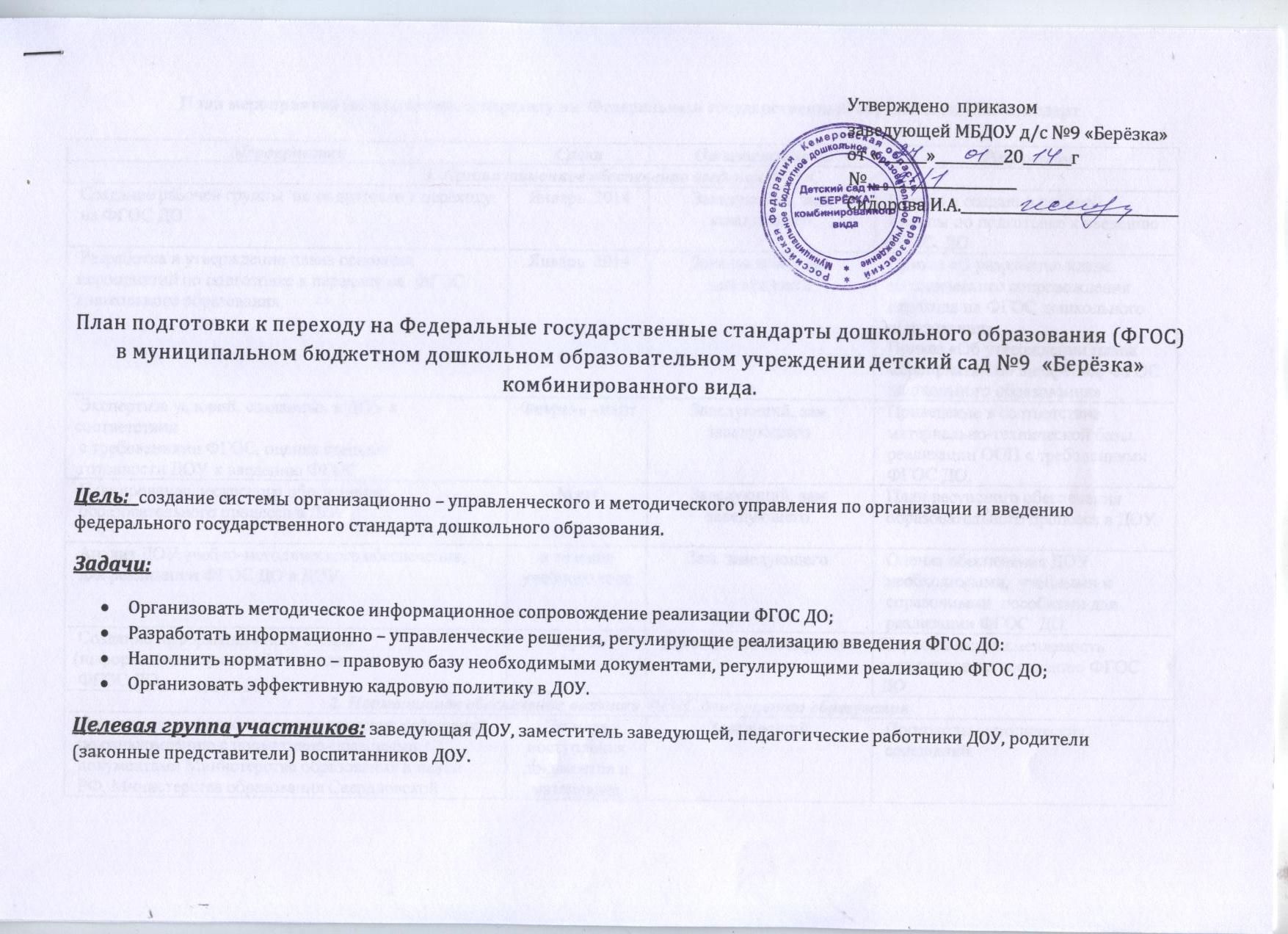 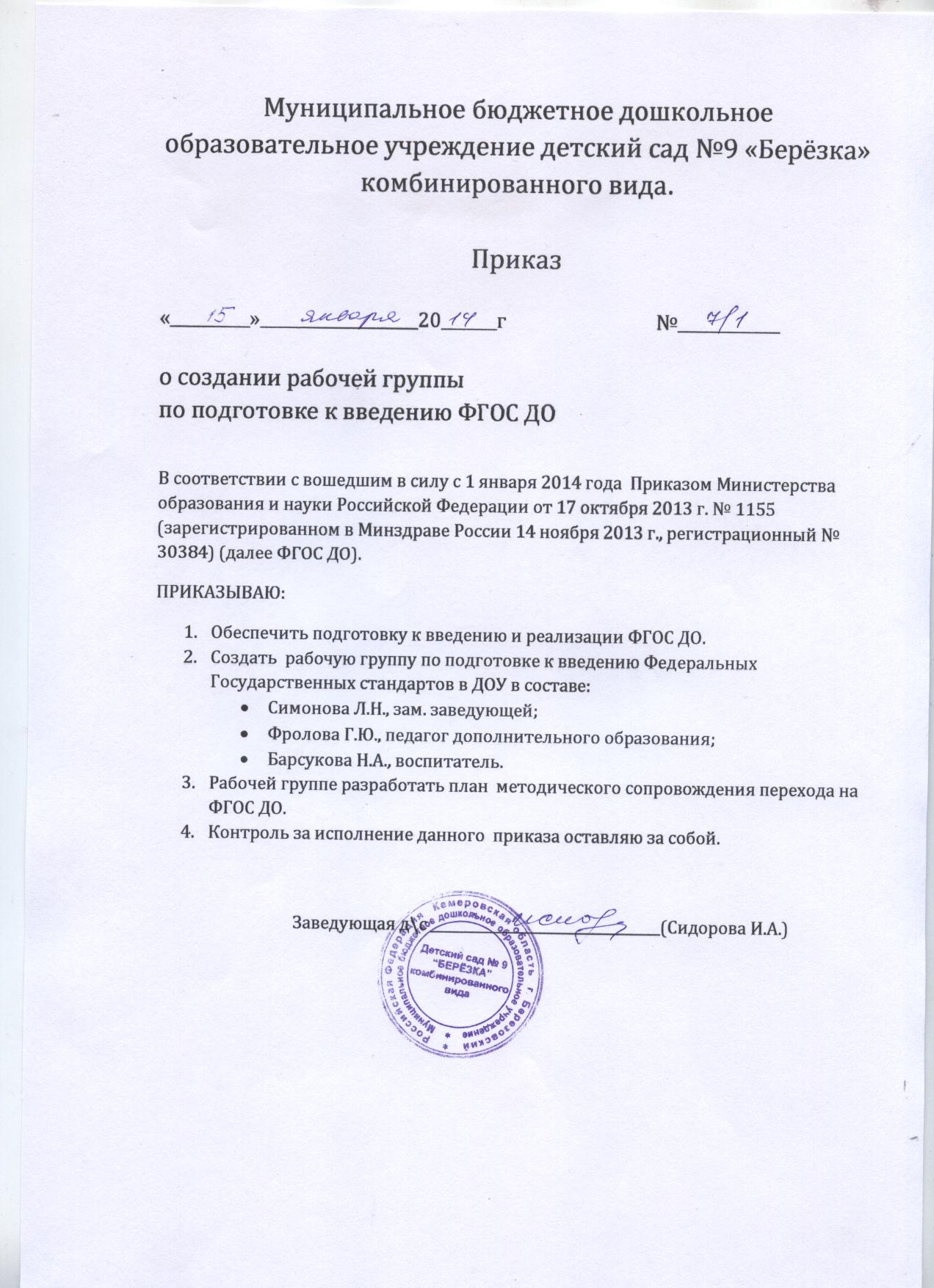 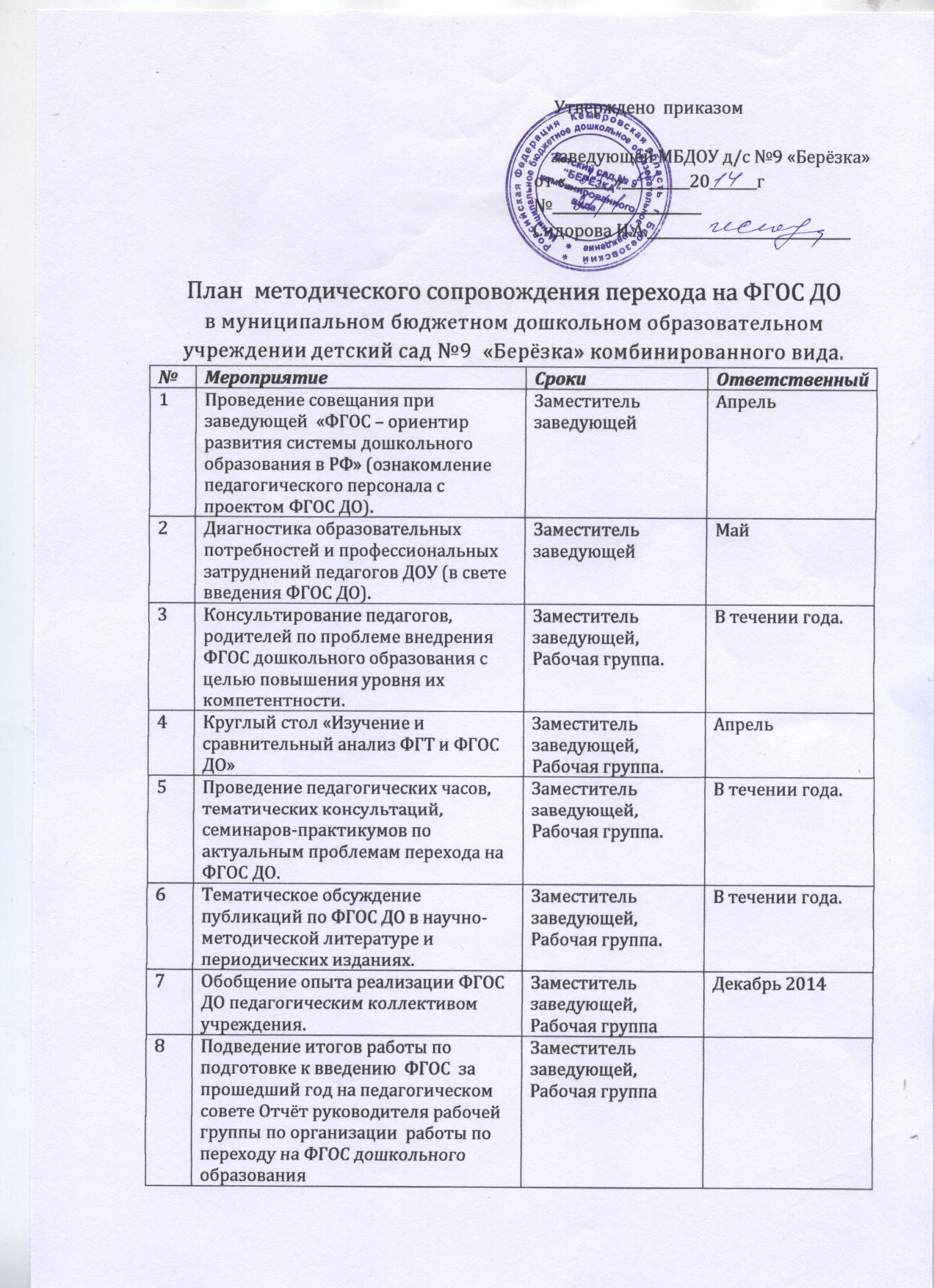 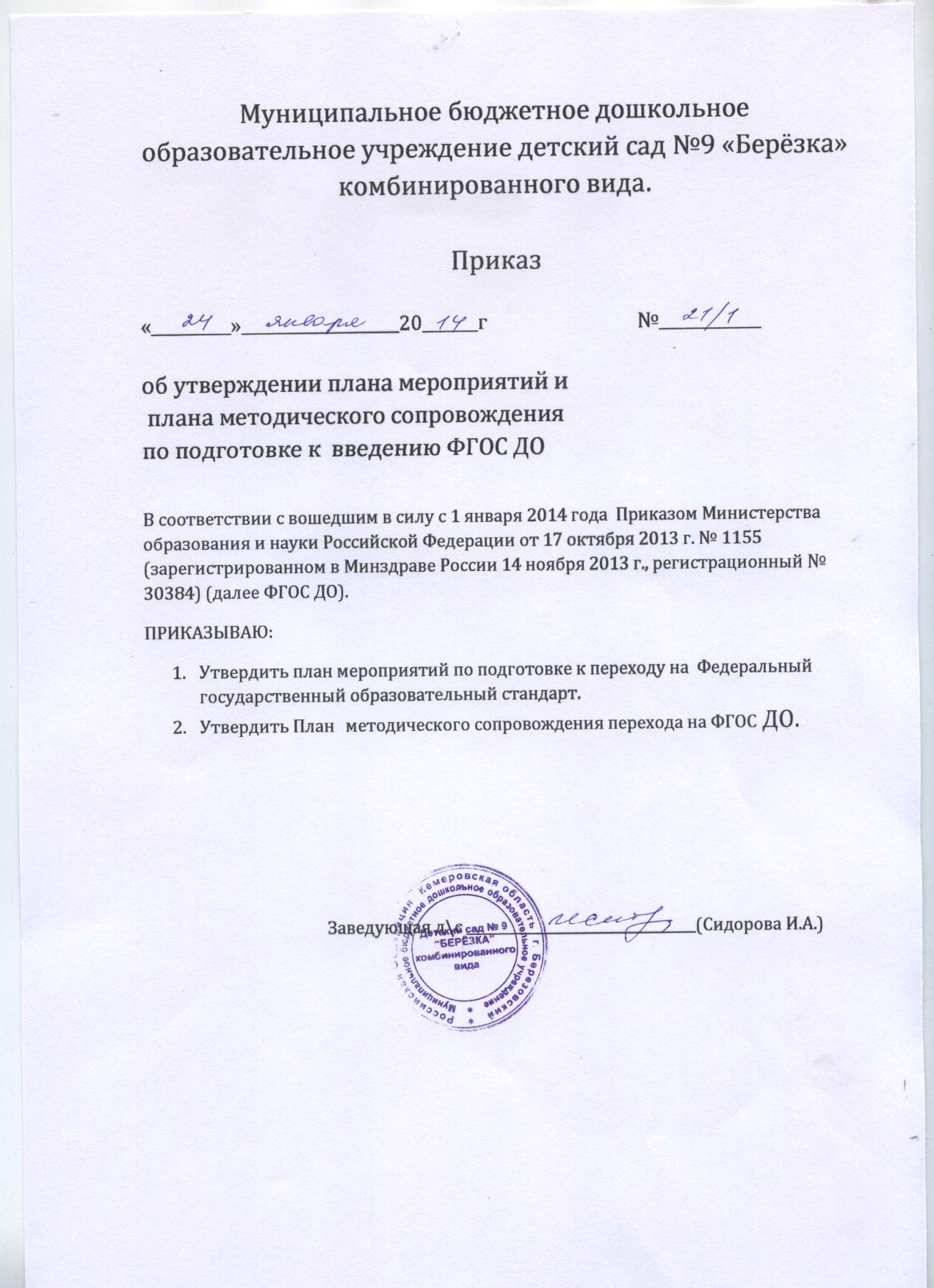 МероприятияСрокиОтветственныеОтветственныеРезультат1. Организационное обеспечение введения ФГОС1. Организационное обеспечение введения ФГОС1. Организационное обеспечение введения ФГОС1. Организационное обеспечение введения ФГОС1. Организационное обеспечение введения ФГОС Создание рабочей группы  по подготовке к переходу  на ФГОС ДО.Январь  2014Заведующий, зам. заведующего.Заведующий, зам. заведующего. Приказ о создании рабочей Группы по подготовке к введению ФГОС  ДО   Разработка и утверждение плана основных мероприятий по подготовке к переходу на  ФГОС дошкольного образования.Январь  2014Заведующий, зам. заведующего.Заведующий, зам. заведующего. Приказ «О разработке плана  методического сопровождения  перехода на ФГОС дошкольного  образования». Приказ «Об утверждении плана  мероприятий по внедрению ФГОС дошкольного образования» Экспертиза условий, созданных в ДОУ в соответствии с требованиями ФГОС, оценка степени   готовности ДОУ к введению ФГОС  Февраль –март Заведующий, зам. заведующего.Заведующий, зам. заведующего. Приведение в соответствие  материально-технической базы  реализации ООП с требованиями  ФГОС ДО. Планирование ресурсного обеспечения   образовательного процесса в ДОУМарт Заведующий, зам. заведующего.Заведующий, зам. заведующего. План ресурсного обеспечения  образовательного процесса в ДОУ.  Анализ ДОУ учебно-методического обеспечения,  для реализации ФГОС ДО в ДОУ.в течение учебного годаЗам. заведующего.Зам. заведующего. Оценка обеспечения ДОУ   необходимыми,  учебными и  справочными  пособиями для    реализации ФГОС  ДО. Создание информационного стенда (информационной папки) по введению  ФГОС ДОАпрель Заместитель заведующей Заместитель заведующей Периодическая сменяемость материалов по внедрению ФГОС ДО.2. Нормативное обеспечение введения ФГОС дошкольного образования2. Нормативное обеспечение введения ФГОС дошкольного образования2. Нормативное обеспечение введения ФГОС дошкольного образования2. Нормативное обеспечение введения ФГОС дошкольного образования2. Нормативное обеспечение введения ФГОС дошкольного образования Проведение инструктивно-методических совещаний  по ознакомлению с нормативно-правовыми  документами Министерства образования и науки  РФ, Министерства образования Свердловской  области, Управления образованием КГО,  регулирующими  переход на ФГОС  ДО.По мере поступления документов и материаловЗаведующийЗаведующий Протоколы методических  совещаний. Подготовка приказов, локальных актов,  регламентирующих введение ФГОС, доведение  нормативных документов до сведения всех  заинтересованных лиц.Январь – апрель Заведующий, заместитель заведующей.Заведующий, заместитель заведующей. Внесение изменений и дополнений в документы, регламентирующих  деятельность ДОУ. Приведение должностных инструкций работников ОУ в соответствие с требованиями ФГОС ДО.ЗаведующийЗаведующий Внесение изменений и дополнений в документы, регламентирующих  деятельность ДОУ. Изучение  образовательного плана по переходу на  ФГОС ДО.Заместитель заведующей Заместитель заведующей  Знание  Внесение изменений в программу развития ДОУ. Определение плана развития ДОУ в соответствии с требованиями ФГОС ДО.В течение годаЗаведующий, зам. заведующего.Заведующий, зам. заведующего. Определение вектора развития ДОУ в соответствии с требованиями ФГОС ДО. Разработка образовательной программы дошкольного образования, с учетом  требований ФГОСВ течение годаЗаведующий, зам. заведующего Заведующий, зам. заведующего  Разработка основной   образовательной программы.3.Кадровое и методическое обеспечение перехода на ФГОС3.Кадровое и методическое обеспечение перехода на ФГОС3.Кадровое и методическое обеспечение перехода на ФГОС3.Кадровое и методическое обеспечение перехода на ФГОС3.Кадровое и методическое обеспечение перехода на ФГОС Диагностика образовательных потребностей и   профессиональных затруднений педагогических  работников ДОУ.В течение годаЗам. заведующего Зам. заведующего  Анализ выявленных проблем и учет их при  организации методического сопровождения.ежегодноЗам. заведующего Зам. заведующего Изучение в педагогическом коллективе базовых документов ФГОСВ течение годаЗаведующий, зам. заведующего Заведующий, зам. заведующего Изучение требований ФГОС к структуре основной образовательной программы ДОУ, к условиям реализации и результатам освоения программВ течение годаЗам. заведующего Зам. заведующего Организация работы постоянно-действующего семинара по теме «Организация работы к переходу на  ФГОС ДО».В течение годаЗам. заведующего Зам. заведующего  План-программа семинаров,  аналитические материалыВ течение года Создание графика повышения квалификации  педагогов по вопросам внедрения ФГОС ДО.В течение годаЗам. заведующего Зам. заведующего  Перспективный план повышения  квалификации педработников. Отслеживание результатов внедрения ФГОС ДО. В течение годаЗам. заведующегоЗам. заведующегоАналитические материалы Подведение итогов работы по подготовке к введению ФГОС  за прошедший год на педагогическом советеМай2014Зам. заведующегоЗам. заведующегоМатериалы работы по подготовке к введению ФГОС ДО за 2013 – 14 учебный год     Протокол педагогического совета Формирование опыта педагогов2014-2015 г.г.Зам. заведующегоЗам. заведующего Создание банка передового  педагогического опыта по  реализации ФГОС ДО.4. Информационное обеспечение перехода ДОУ на ФГОС4. Информационное обеспечение перехода ДОУ на ФГОС4. Информационное обеспечение перехода ДОУ на ФГОС4. Информационное обеспечение перехода ДОУ на ФГОС4. Информационное обеспечение перехода ДОУ на ФГОС Размещение на сайте ДОУ информации о введении  ФГОС дошкольного образованияВ течение годаЗам. заведующегоЗам. заведующегоРазработка  самоанализа   о ходе  подготовки к переходу на ФГОС ДО.  Информирование родителей (законных представителей)  воспитанников о  подготовке к внедрению ФГОС ДО  и результатах их    введения в ДОУ через  сайт, информационные стенды,  родительские собранияВ течение годаЗаведующий Заведующий Информирование общественности о ходе и результатах внедрения ФГОС ДО. Обеспечение публичной отчетности ДОУ о ходе и  результатах введения ФГОСВ течение годаИнформирование общественности о ходе и результатах внедрения ФГОС ДО.5. Финансовое обеспечение введения ФГОС ДО в ДОУ5. Финансовое обеспечение введения ФГОС ДО в ДОУ5. Финансовое обеспечение введения ФГОС ДО в ДОУ5. Финансовое обеспечение введения ФГОС ДО в ДОУ5. Финансовое обеспечение введения ФГОС ДО в ДОУОпределение финансовых затрат (объем, направление) на подготовку и переход на ФГОС ДО.Ноябрь -декабрьЗаведующийОпределение сметы  на 2014 – 15 г. с учетом финансовых затрат на подготовку и переход на ФГОС Определение сметы  на 2014 – 15 г. с учетом финансовых затрат на подготовку и переход на ФГОС 